Important Note about Instagram Bios & LinksFor posts that direct visitors to your Instagram bio page for a link to more information, please update your bio to include a link to www.ConnectionsMatter.org  PostFacebookInstagram1Whether it’s your child or your grandparent, ANYONE and EVERYONE benefits from positive relationships … especially during times like these. For some simple ways to make more positive connections, visit ConnectionsMatter.org#connectionsmatter #coronavirus #covid19 #covid #whatsyourconnectionIMAGE: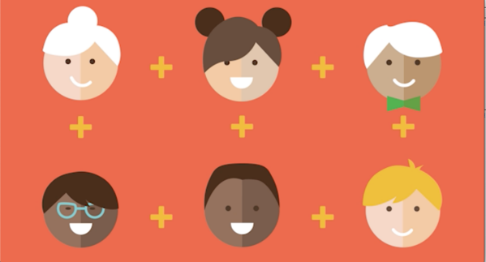 Whether it’s your child or your grandparent, ANYONE and EVERYONE benefits from positive relationships … especially during times like these. For some simple ways to make more positive connections, click the link in our bio#connectionsmatter #coronavirus #covid19 #covid #positivevibes #positivity #whatsyourconnectionIMAGE: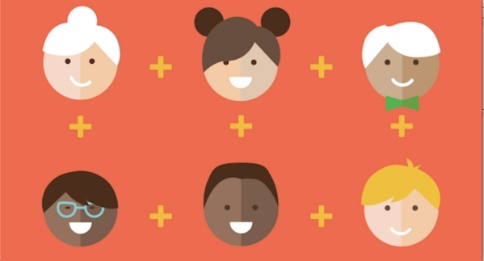 2Social distancing doesn’t mean we can’t be distantly social. So check in on an old friend. Share a meal with a neighbor. Honk outside the home of someone you love. Positive relationships are proven to make us healthier and happier. Now go ahead – make someone’s day!#socialdistancing #distantlysocial #connectionsmatter #coronavirus #covid19 #covid #whatsyourconnectionIMAGE: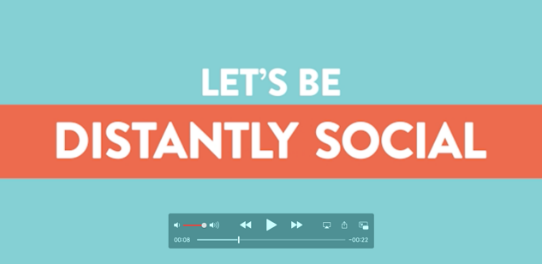 Social distancing doesn’t mean we can’t be distantly social. So check in on an old friend. Share a meal with a neighbor. Honk outside the home of someone you love. Positive relationships are proven to make us healthier and happier. Now go ahead – make someone’s day!#socialdistancing #distantlysocial #connectionsmatter #coronavirus #covid19 #covid #positivevibes #positivity #whatsyourconnectionIMAGE: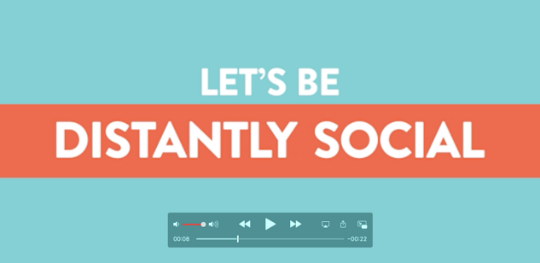 3In times like these, we could all use a positive connection. Tag the friend(s) who always brings a ray of sunshine. ️ #connectionsmatter #coronavirus #covid19 #covid #whatsyourconnectionIMAGE: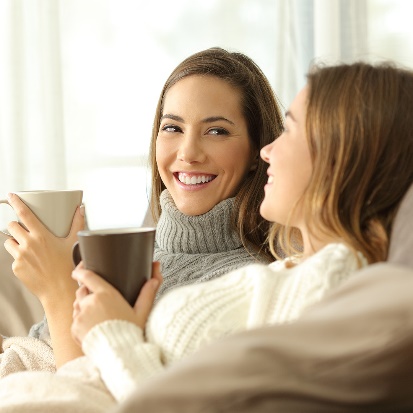 In times like these, we could all use a positive connection. Tag the friend(s) who always brings a ray of sunshine. ️ #connectionsmatter #coronavirus #covid19 #covid #positivevibes #positivity #whatsyourconnectionIMAGE:4Is social distancing making you feel disconnected from the world? Here are 5 ways to reconnect with the people in your circle:Grab a virtual coffee with a friend.Bring a meal to a neighbor.Identify 3 “cheerleaders” to a) lean on when you’re stressed and b) celebrate good times with.Talk to a teen about … anything!Take a tech break from your phone and do a driveway hangout with a friend … 6 feet apart, of course .For more ideas, visit ConnectionsMatter.org #connectionsmatter #coronavirus #covid19 #covid #whatsyourconnectionIMAGE: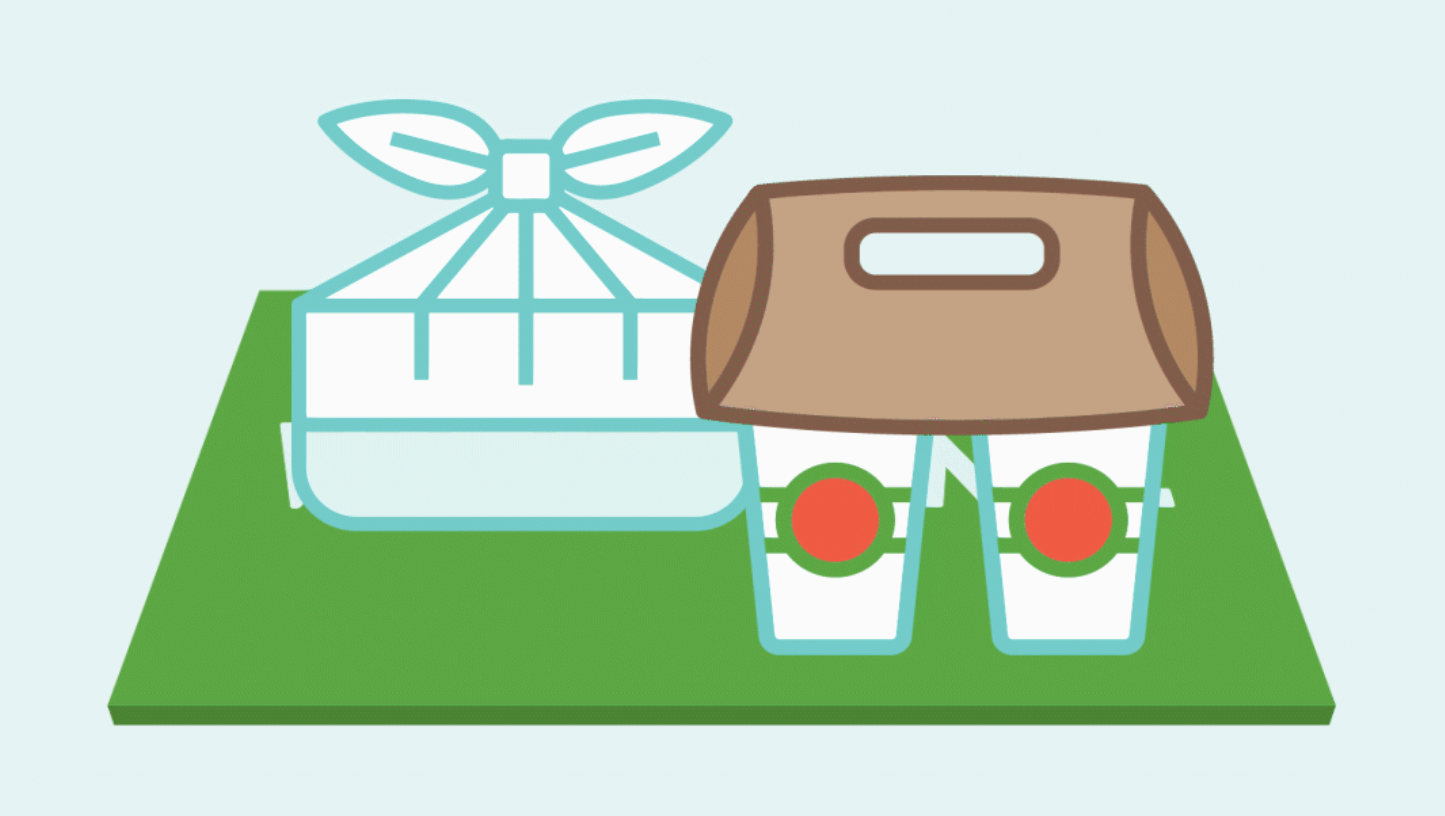 Is social distancing making you feel disconnected from the world? Here are 5 ways to reconnect with the people in your circle:Grab a virtual coffee with a friend.Bring a meal to a neighbor.Identify 3 “cheerleaders” to a) lean on when you’re stressed and b) celebrate good times with.Talk to a teen about … anything!Take a tech break from your phone and do a driveway hangout with a friend … 6 feet apart, of course .For more ideas, click the link in our bio #connectionsmatter #coronavirus #covid19 #covid #positivevibes #positivity #whatsyourconnectionIMAGE:5Don’t underestimate the power of positive connections. They help children’s brains develop. They make all of us happier and more resilient. And happy, healthy people create a stronger community! So while it’s ok to feel down, make time for some positivity. For help, visit ConnectionsMatter.org#connectionsmatter #coronavirus #covid19 #covid #whatsyourconnectionIMAGE: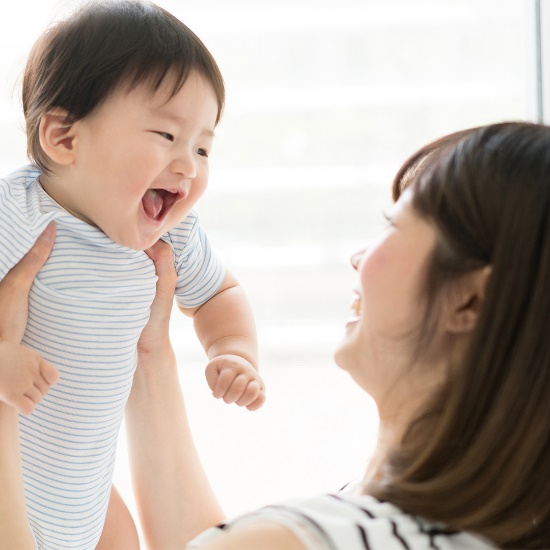 Don’t underestimate the power of positive connections. They help children’s brains develop. They make all of us happier and more resilient. And happy, healthy people create a stronger community! So while it’s ok to feel down, make time for some positivity. For help, click the link in our bio.#connectionsmatter #coronavirus #covid19 #covid #positivevibes #positivity #whatsyourconnectionIMAGE: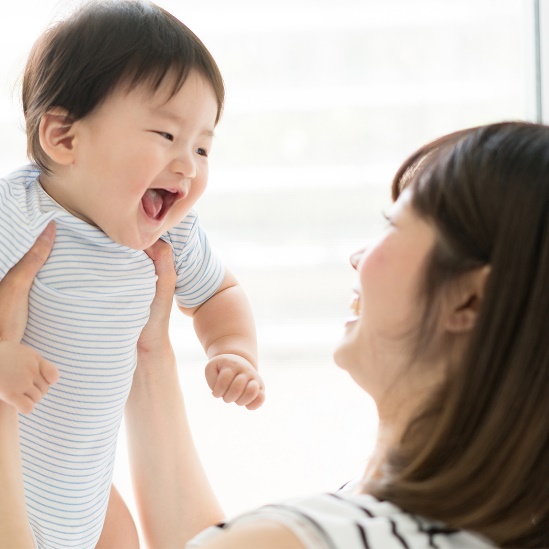 6Less crime, violence and drug abuse. Fewer people with mental health issues. More success in school. If it all sounds like a dream, know this – the more positive connections we make throughout our community, the more likely that dream becomes our reality. To see how little things can make a big difference, visit ConnectionsMatter.org.#connectionsmatter #whatsyourconnectionIMAGE: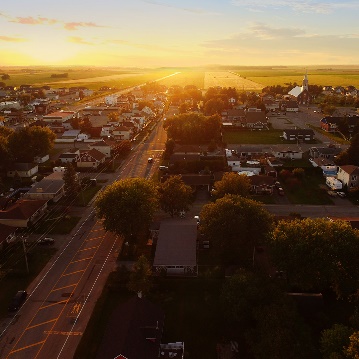 Less crime, violence and drug abuse. Fewer people with mental health issues. More success in school. If it all sounds like a dream, know this – the more positive connections we make throughout our community, the more likely that dream becomes our reality. To see how little things can make a big difference, click the link in our bio.#connectionsmatter #positivevibes #positivity #whatsyourconnectionIMAGE: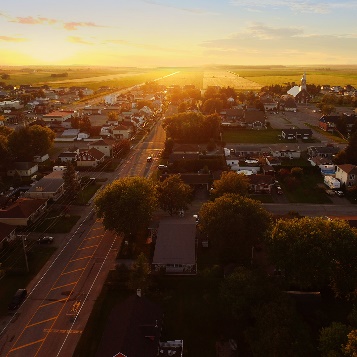 7Post on a MondayIt’s simple really. #connectionsmatter #Mondaymotivation #whatsyourconnectionIMAGE: 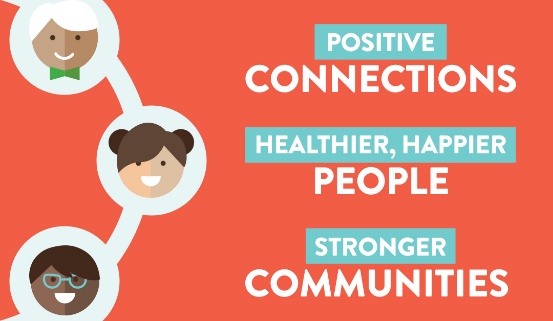 It’s simple really. #connectionsmatter #Mondaymotivation #positivevibes #positivity #whatsyourconnectionIMAGE: 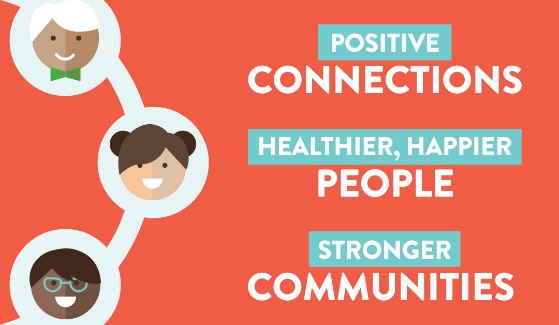 8“Every child is one caring adult away from being a success story.” - @Josh ShippYou have the power to make a positive difference in a child’s life. Invest time with them. Get to know them. Let them know you see their potential.#powerofpositivity #connectionsmatter #whatsyourconnectionIMAGE: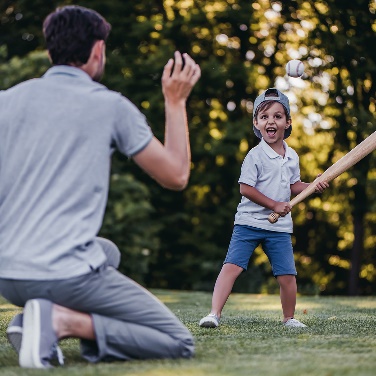 “Every child is one caring adult away from being a success story.” - @JoshShippYou have the power to make a positive difference in a child’s life. Invest time with them. Get to know them. Let them know you see their potential.#connectionsmatter #positivevibes #positivity #whatsyourconnectionIMAGE: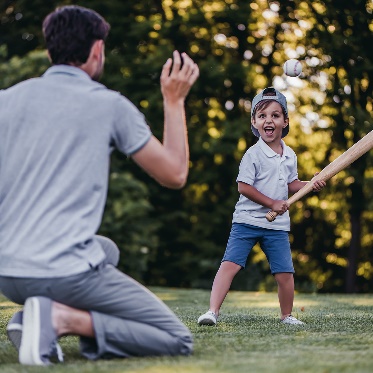 9Spending quality time with children is important for their development. The following simple activities can provide support and strengthen children’s brains:Sing songsGive hugs and affectionRead storiesPlay games#connectionsmatter #coronavirus #covid19 #covid #whatsyourconnectionIMAGE: 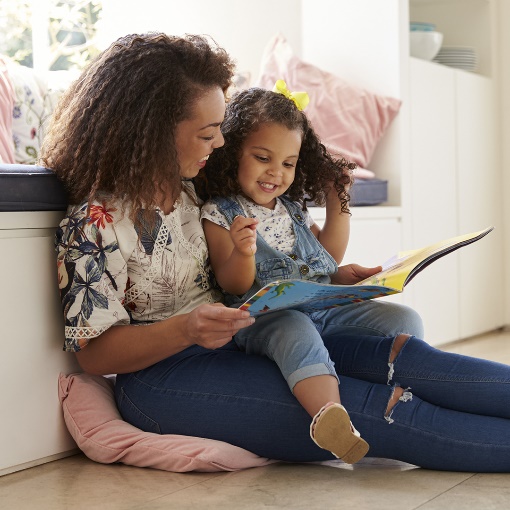 Spending quality time with children is important for their development. The following simple activities can provide support and strengthen children’s brains:Sing songsGive hugs and affectionRead storiesPlay games#connectionsmatter #coronavirus #covid19 #covid #positivevibes #positivity #whatsyourconnectionIMAGE: 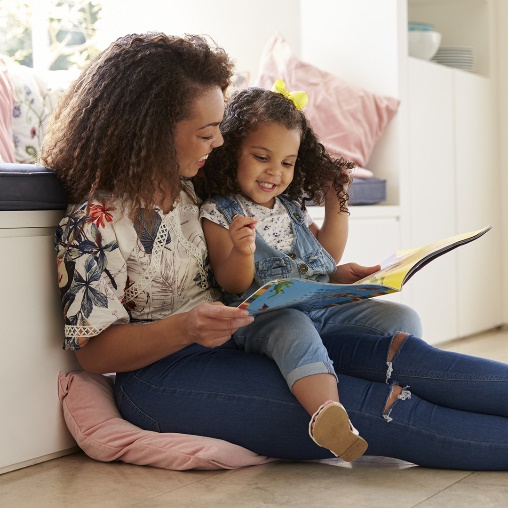 10QUIZ: Which of the following are proven benefits of having positive relationships?Less likely to be depressed.Feeling rich.Lower blood pressure.Less likely to get sick.The answer: All of the above. So go on – make a positive connection today!#connectionsmatter #whatsyourconnectionIMAGE: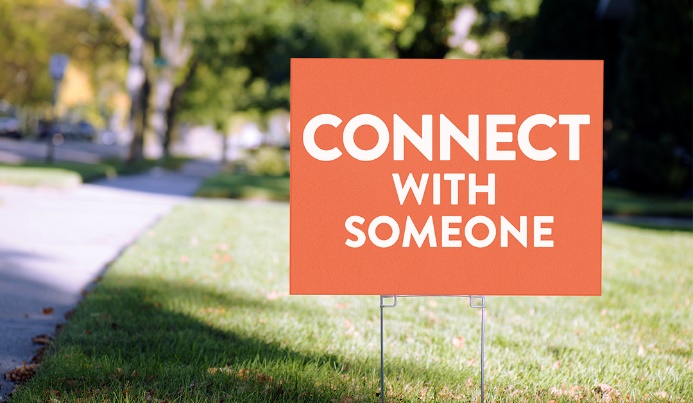 QUIZ: Which of the following are proven benefits of having positive relationships?Less likely to be depressed.Feeling rich.Lower blood pressure.Less likely to get sick.The answer: All of the above. So go on – make a positive connection today!#connectionsmatter #positivevibes #positivity #whatsyourconnectionIMAGE:11Need to talk with someone, but not sure where to turn? Call 2-1-1. It’s a service staffed by caring professionals who help millions of people in need across the country every year. #connectionsmatter #coronavirus #covid19 #covid #whatsyourconnectionIMAGE: 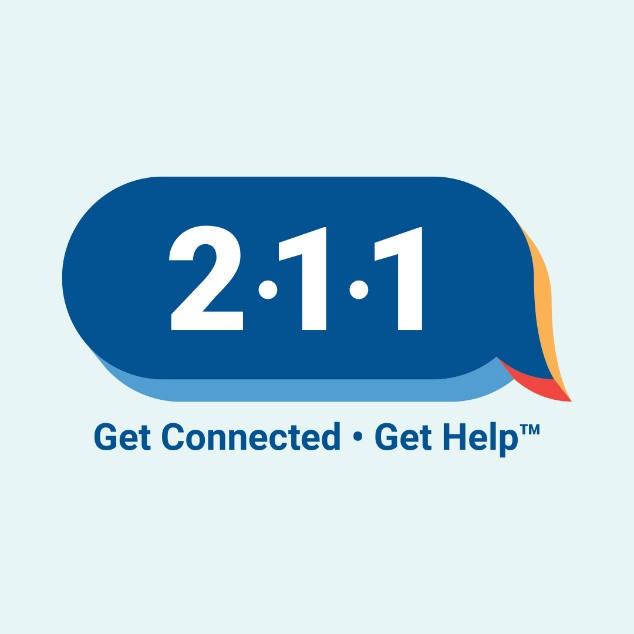 Need to talk with someone, but not sure where to turn? Call 2-1-1. It’s a service staffed by caring professionals who help millions of people in need across the country every year. #connectionsmatter #coronavirus #covid19 #covid #whatsyourconnectionIMAGE: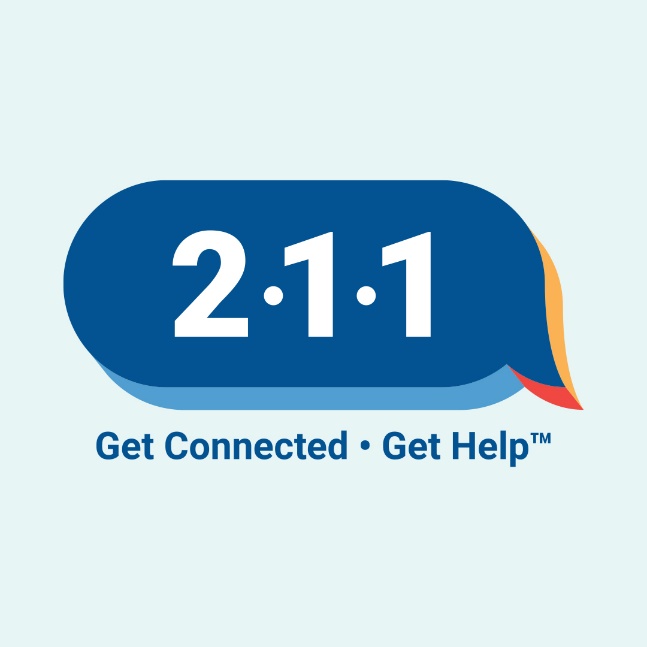 12Where do you turn when you need a pick-me-up? Get active? Grab a cup of coffee? Go to a trusted friend? All are good choices. Here’s another: ConnectionsMatter.org. There you’ll find ideas on starting and maintaining positive connections in your life.#connectionsmatter #whatsyourconnectionIMAGE: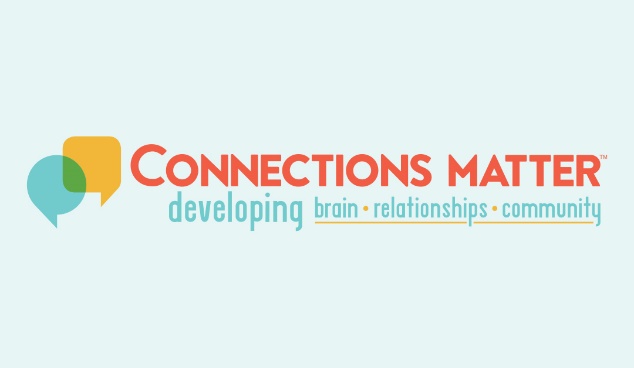 Where do you turn when you need a pick-me-up? Get active? Grab a cup of coffee? Go to a trusted friend? All are good choices. Here’s another: ConnectionsMatter.org. There you’ll find ideas on starting and maintaining positive connections in your life.#connectionsmatter #positivevibes #positivity #whatsyourconnectionIMAGE: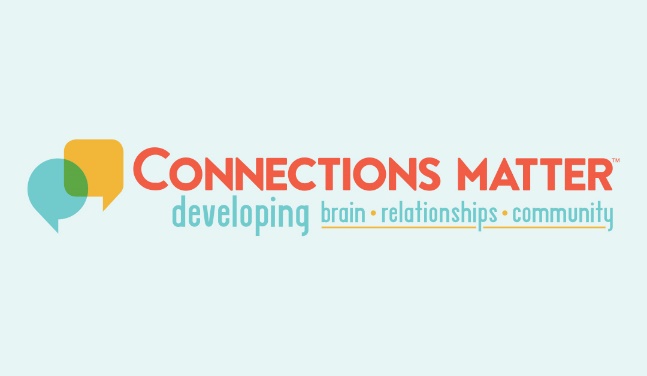 